АДМИНИСТРАЦИЯ  МЕСТНОГО САМОУПРАВЛЕНИЯ МУНИЦИПАЛЬНОГО ОБРАЗОВАНИЯ ДИГОРСКИЙ  РАЙОН РЕСПУБЛИКИ 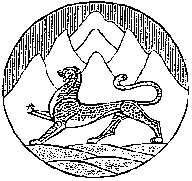 СЕВЕРНАЯ ОСЕТИЯ-АЛАНИЯГЛАВА АДМИНИСТРАЦИИ МЕСТНОГО САМОУПРАВЛЕНИЯ МУНИЦИПАЛЬНОГО ОБРАЗОВАНИЯ ДИГОРСКИЙ  РАЙОНПОСТАНОВЛЕНИЕот «15» декабря 2022 года                №  606                                                           г. ДигораО мерах поддержки арендаторов муниципального имущества в связи с частичной мобилизацией       В соответствии с распоряжением Правительства Российской Федерации                             от  15 октября 2022 года № 3046-р Правительство Республики Северная Осетия-Алания, на основании Устава АМС МО Дигорский район, зарегистрированного Управлением МЮ  РСО-Алания от 24.04.2015года  № 15503002015001,постановляю:       1. Предоставить арендаторам - физическим лицам, в том числе индивидуальным предпринимателям, юридическим лицам, в которых одно и тоже физическое лицо, являющееся единственным учредителем (участником) юридического лица и его руководителем, в случае если указанные физические лица, в том числе индивидуальные предприниматели или физические лица, являющиеся учредителем (участником) юридического лица и его руководителем, призваны на военную службу по мобилизации в Вооруженные Силы Российской Федерации в соответствии с Указом Президента Российской Федерации от 21.09.2022 года № 647 «Об объявлении частичной мобилизации в Российской Федерации» или проходящие военную службу по контракту, заключенному в соответствии с пунктом 7 статьи 38 Федерального закона от 28.03.1998 года № 53-ФЗ «О воинской обязанности и военной службе» (далее – Федеральный закон), либо заключившие контракт о добровольном содействии в выполнении задач, возложенных на Вооруженные Силы Российской Федерации:       а) отсрочку уплаты арендной платы на период прохождения военной службы или оказания добровольного содействия в выполнении задач, возложенных на Вооруженные Силы Российской Федерации;       б) возможность расторжения договоров аренды без применения штрафных санкций;       2. Предоставление отсрочки уплаты арендной платы, указанной в подпункте «а» пункта 1 настоящего постановления, осуществляется на следующих условиях:       отсутствие использования арендуемого по договору имущества в период прохождения военной службы или оказания добровольного содействия в выполнении задач, возложенных на Вооруженные Силы Российской Федерации, лицом , указанным в пункте 1 настоящего постановления;       арендатор направляет арендодателю уведомление о предоставлении отсрочки уплаты арендной платы с приложением копий документов, подтверждающих статус прохождения военной службы по частичной мобилизации в Вооруженных Силах Российской Федерации, или копии уведомления о заключении контракта  о прохождении военной службы в соответствии с пунктом 7 статьи 38 Федерального закона либо контракта о добровольном содействии в выполнении задач, возложенных на Вооруженные Силы Российской Федерации, предоставленного органом исполнительной власти, с которым заключены указанные контракты;       арендатору предоставляется отсрочка уплаты арендной платы на период прохождения лицом, указанным в пункте 1 настоящего постановления, военной службы или оказания добровольного содействия в выполнении задач, возложенных на Вооруженные Силы Российской Федерации;       задолженность по арендной плате подлежит уплате на основании дополнительного соглашения к договору аренды со дня окончания периода прохождения военной службы или оказания добровольного содействия в выполнении задач, возложенных на Вооруженные Силы Российской Федерации, поэтапно, не чаще одного раза в месяц, равными платежами, размер которых не превышает размера половины ежемесячной арендной платы  по договору аренды по договору аренды;       не допускается установление дополнительных платежей, подлежащих уплате арендатором в связи с предоставлением отсрочки;       на применяются штрафы, проценты за пользование чужими денежными средствами или иные меры ответственности в связи с несоблюдением арендатором порядка и сроков внесения арендной платы (в том числе в случаях, если такие меры предусмотрены договорам аренды) на период прохождения лицом, указанным в пункте 1 настоящего постановления, военной службы или оказания добровольного содействия в выполнении задач, возложенных на Вооруженные Силы Российской Федерации;       коммунальные платежи, связанные с арендуемым имуществом по договорам аренды, по которым арендатору предоставлена отсрочка уплаты арендной платы, в период такой отсрочки уплачиваются арендодателем.       3. Расторжение договора аренды без применения штрафных санкций, указанной                  в подпункте «б» пункта 1 настоящего постановления, осуществляется на следующих условиях:      арендатор направляет арендодателю уведомление о расторжении договора аренды                с приложением копий документов, подтверждающих статус прохождения военной службы по частичной мобилизации в Вооруженных Силах Российской Федерации, или копии уведомления о заключении контракта  о прохождении военной службы                         в соответствии с пунктом 7 статьи 38 Федерального закона либо контракта                            о добровольном содействии в выполнении задач, возложенных на Вооруженные Силы Российской Федерации, предоставленного органом исполнительной власти, с которым заключены указанные контракты;       договор аренды подлежит расторжению со дня получения арендодателем уведомления о расторжении договора аренды;       на применяются штрафы, проценты за пользование чужими денежными средствами или иные меры ответственности в связи с несоблюдением арендатором порядка и сроков внесения арендной платы (в том числе в случаях, если такие меры предусмотрены договорам аренды).       4. Меры поддержки, указанные в пункте 1 настоящего постановления, предоставляются по договорам аренды:       - муниципального имущества Дигорского района, составляющего казну Дигорского района (в том числе земельных участков);       - муниципального имущества Дигорского района, закрепленного на праве оперативного управления или на праве хозяйственного ведения.       5. Настоящее постановление вступает в силу со дня его официального опубликования.Глава администрации                                                                                           Р.С. Туккаев